МЕЖДУНАРОДНАЯ НАУЧНАЯ ОЛИМПИАДАПО ЭКОНОМИКЕ И УПРАВЛЕНИЮ
НА ПРЕДПРИЯТИИ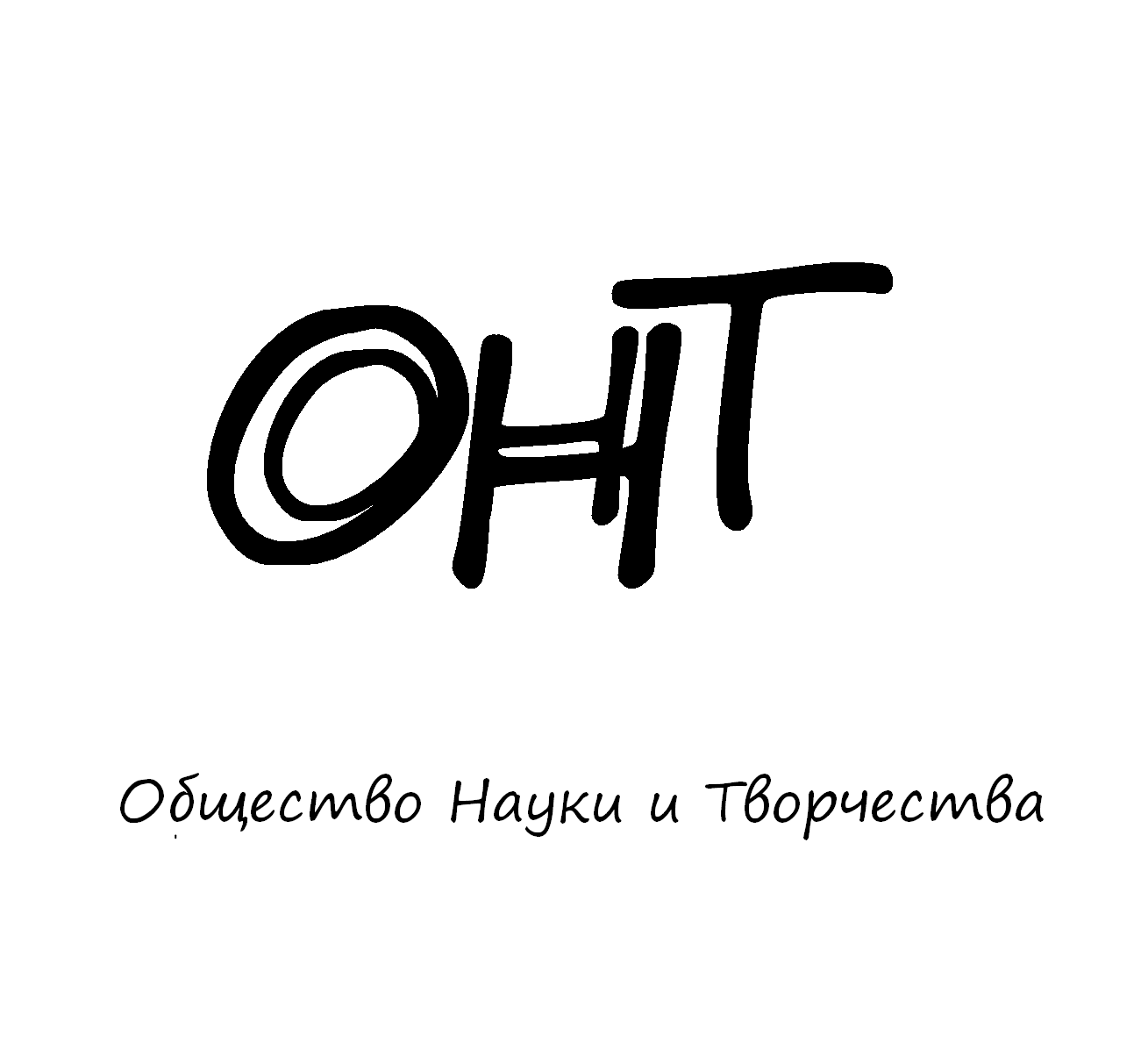 17 – 22 июня 2021 годаКазаньОбщество Науки и Творчества проводит Международную научную олимпиаду по экономике и управлению на предприятии, целью которой является повышение интереса студентов (магистрантов), школьников и преподавателей (молодых ученых, специалистов) к дисциплине как к теоретической и прикладной науке.ПРАВИЛА УЧАСТИЯДля того чтобы принять участие в олимпиаде, необходимо заполнить заявку на участие и выслать ее нам на электронную почту вместе со сканом оплаты участия до 16 июня включительно. Всем участникам, приславшим нам заявку и сканированный документ оплаты, мы 17 июня отправляем на электронную почту задание олимпиады, решение которой каждый участник должен прислать нам на нашу электронную почту (ontvor@yandex.ru) до 21 июня включительно. Название файла решения в формате Microsoft Word обязательно должно содержать фамилию участника (к примеру, «Решение олимпиады Иванов» без кавычек).Проверка работ участников завершится 22 июня, тогда же будут объявлены победители олимпиады, и затем будет организована рассылка материалов (дипломов) участникам и победителям. Рассылка проходит в течение двух недель с момента объявления итогов мероприятия.Дипломы отправляются всем участникам олимпиады посредством Почты России/электронной почты (по выбору участника).СТОИМОСТЬ УЧАСТИЯОргвзнос для участников из России400 рублей – оргвзнос за участие в олимпиаде с целью возмещения всех организационных, издательских, полиграфических расходов и расходов по пересылке материалов (дипломов) участникам олимпиады в другие города России. При оплате оргвзноса до 1 июня 2021 года участникам предоставляется скидка в размере 10%.Участникам из России платить следует по банковским реквизитам, указанным ниже. Если участников олимпиады несколько, оплатить можно за всех участников одной общей суммой.Оргвзнос для участников из других стран600 рублей – оргвзнос за участие в олимпиаде с целью возмещения всех организационных, издательских, полиграфических расходов и расходов по пересылке материалов (дипломов) участникам олимпиады в другие страны (кроме России). При оплате оргвзноса до 1 июня 2021 года участникам предоставляется скидка в размере 10%.Участникам из других стран платить следует через системы денежных переводов Золотая Корона или Western Union. Перевод необходимо сделать на имя Кузьмин Сергей Владимирович, г. Казань, Россия, телефон +79503125696 (Kuzmin Sergey Vladimirovich, Kazan, Russia, телефон +79503125696). Если участников олимпиады несколько, перевод можно сделать одной общей суммой.СТРУКТУРА ОЛИМПИАДЫОлимпиада состоит из трех блоков.I блок – эссе.  Участнику олимпиады предлагается написать эссе на предложенную тему.II блок – открытые вопросы. Участнику олимпиады предлагается ответить на три открытых вопроса, предполагающих полный и развернутый ответ. III блок – решение кейса. Участнику олимпиады предлагается решить кейс на заданную тему.ПОДВЕДЕНИЕ ИТОГОВПо результатам олимпиады будут определены победители, занявшие 1, 2 и 3 места в каждой из секций участников (в первую секцию входят школьники, во вторую – студенты, в т.ч. и магистранты, в третью – преподаватели, молодые ученые и специалисты). При большом количестве участников количество призовых мест увеличивается. Особыми дипломами будут отмечены самые оригинальные и нестандартные работы. Результаты будут объявлены 22 июня.УСЛОВИЯ УЧАСТИЯ В ОЛИМПИАДЕЗаявку на участие в олимпиаде необходимо прислать до 16 июня 2021 г. (включительно) по электронной почте ontvor@yandex.ru. К заявке следует приложить копию документа об оплате.Заявки, направленные позже указанного срока, к рассмотрению приниматься не будут. ОРГКОМИТЕТ МЕРОПРИЯТИЙ ОБЩЕСТВА НАУКИ И ТВОРЧЕСТВА
Председатель оргкомитета – руководитель Общества Науки и Творчества Кузьмин Сергей Владимирович.Постоянный состав оргкомитета:1. Муратова Н.Ф. – кандидат филологических наук, доцент Университета журналистики и массовых коммуникаций Узбекистана, г. Ташкент, Узбекистан. 2. Шумакова С.Н. – кандидат искусствоведения Харьковской государственной академии культуры, г. Харьков, Украина.3. Равочкин Н.Н. – кандидат философских наук, доцент Кузбасской государственной сельскохозяйственной академии, г. Кемерово, Россия.4. Никитинский Е.С. – доктор педагогических наук, профессор Университета «Туран-Астана», г. Нур-Султан, Казахстан.5. Волженцева И.В. – доктор психологических наук, профессор Переяслав-Хмельницкого государственного педагогического университета им. Г.С. Сковороды, г. Переяслав, Украина. 6. Вицелярова К.Н. – кандидат экономических наук, доцент Краснодарского государственного института культуры, г. Краснодар, Россия.7. Акимжанов Т.К. – доктор юридических наук, профессор Университета «Туран», г. Алматы, Казахстан.8. Ризаева Н.М. – кандидат фармацевтических наук, доцент Ташкентского фармацевтического института, г. Ташкент, Узбекистан.9. Ильященко Д.П. – кандидат технических наук, доцент Юргинского технологического института Томского политехнического университета, г. Юрга, Россия.10. Анисимова В.В. – кандидат географических наук, доцент Кубанского государственного университета, г. Краснодар, Россия.Представлен список постоянных членов оргкомитета мероприятий Общества Науки и Творчества. В зависимости от мероприятия мы привлекаем различных ученых и специалистов дополнительно.КОНТАКТЫПо всем вопросам обращайтесь по электронной почте ontvor@yandex.ruКонтактный телефон для срочных вопросов: +79503125696 – руководитель Общества Науки и Творчества Кузьмин Сергей Владимирович.Официальный сайт: on-tvor.ruЗАЯВКА НА УЧАСТИЕ В ОЛИМПИАДЕ* – любая информация, прописанная в данном поле, будет указана на дипломе. Если ничего указывать не нужно, можете оставить поле пустым. По умолчанию на дипломе, помимо сведений о мероприятии, указываются ФИО участника и его результаты (призовое место/лауреат мероприятия/участие).БАНКОВСКИЕ РЕКВИЗИТЫ ДЛЯ ОПЛАТЫ ОРГВЗНОСА (УЧАСТНИКАМ ИЗ РФ):Представляем Вашему вниманию все научные мероприятия Общества Науки и Творчества в июне 2021 года. Конференции:24 июня. XCVII Международная научно-практическая конференция гуманитарных и общественных наук «Культура, наука и искусство в современном гуманитарном знании и художественном образовании» (К-97)25 июня. XCVII Международная научно-практическая конференция «Юриспруденция в теории и на практике: вопросы совершенствования правовой грамотности» (Ю-97)26 июня. XCVII Международная научно-практическая конференция «Психология и педагогика: продуктивное взаимодействие наук в образовательном процессе»      (ПП-97)28 июня. XCVII Международная научно-практическая конференция «Вопросы преобразования экономических взглядов в XXI веке: время перемен» (Э-97)29 июня. XCVII Международная научно-практическая конференция «Роль естественных и технических наук в развитии современной системы знаний» (ЕТ-97)30 июня. XCVII Международная научно-практическая конференция «Теория и практика мирового научного знания в XXI веке» (М-97)Публикации:1-30 июня. Международный научный журнал «SCIENCE TIME» (Выпуск №6/2021)1-30 июня. Международный научный журнал «Вестник Науки и Творчества» (Выпуск №6/2021)1-30 июня. Международный научный журнал «Научное знание современности» (Выпуск №6/2021)Конкурсы:24 июня.  Международный конкурс образовательных инициатив «Просвещение – 2021»25 июня.  Международный научный конкурс «Педагог года – 2021»26 июня.  Международный конкурс научных изданий «Global Science – 2021»29 июня.  Международный конкурс «Научный исследователь – 2021»Олимпиады:15-20 июня. Международная научная олимпиада по начертательной геометрии15-20 июня. Международная научная олимпиада по социологии15-20 июня. Международная научная олимпиада по филологии и лингвистике17-22 июня. Международная научная олимпиада по юриспруденции17-22 июня. Международная научная олимпиада по истории17-22 июня. Международная научная олимпиада по экономике и управлению на предприятии19-24 июня. Международная научная олимпиада по изобразительному искусству19-24 июня. Международная научная олимпиада по инженерно-компьютерной графике19-24 июня. Международная научная олимпиада по жилищному правуПодробности можно получить на сайте on-tvor.ru в разделе «Мероприятия».Ф.И.О. участника:Место учебы (работы):Олимпиада:Экономика и управление на предприятииСекция участия (выбрать одну):Школьник / Студент (магистрант) / Преподаватель (молодой ученый, специалист)Адрес для отправки диплома (указывается почтовый адрес, индекс и ФИО получателя в случае запроса печатного диплома, ЛИБО адрес электронной почты в случае запроса электронного диплома)E-mail:Контактный телефон:Источник, из которого вы узнали об Обществе Науки и Творчества:Дополнительная информация для указания на дипломе (научный руководитель, название ВУЗа, место работы и т.д.).*Получатель:ИНДИВИДУАЛЬНЫЙ ПРЕДПРИНИМАТЕЛЬ КУЗЬМИН СЕРГЕЙ ВЛАДИМИРОВИЧ (указывать полностью)ИНН 165720091033Р/с: 40802810500000061115Банк
получателя:АО «ТИНЬКОФФ БАНК»БИК: 044525974К/с: 30101810145250000974Назначение платежа:За участие в олимпиаде по экономике и управлению на предприятии (указать ФИО участника)Дополнительные способы оплаты:Кошелек Web Money: P338981268449Яндекс. Кошелек: 41001790968661Дополнительные способы оплаты:Кошелек Web Money: P338981268449Яндекс. Кошелек: 41001790968661Пояснение по оплате. Выше представлены реквизиты для перевода на счет индивидуальному предпринимателю, а не физическому лицу. Поэтому если Вы планируете перевести средства через Сбербанк Онлайн, просим выбирать раздел «Перевод юр. лицам» или «Перевод организации». В противном случае, выбирая раздел «Перевод физ. лицу», платеж не пройдет.Пояснение по оплате. Выше представлены реквизиты для перевода на счет индивидуальному предпринимателю, а не физическому лицу. Поэтому если Вы планируете перевести средства через Сбербанк Онлайн, просим выбирать раздел «Перевод юр. лицам» или «Перевод организации». В противном случае, выбирая раздел «Перевод физ. лицу», платеж не пройдет.